Образовательное событие«День единого текста»03.02.2023.В МБОУ «Многопрофильный лицей №30»»В рамках образовательного события 03.02.2023 г. в МБОУ «Многопрофильный лицей были проведены уроки с 5 по 11 классы, посвященные «Дню единого текста». Уроки проводили учителя английского языка Мамедбегова Лаура Джабраиловна, Хаметова Ильгама Рамазановна и Шихбабаева Лариса Шихмурадовна.     Цель проведения «Дня единого текста» – создание условий для формирования и развития читательской компетенции школьников.  «День единого текста» – это технология работы с одним и тем же текстом на нескольких уроках разных учебных предметов в течение одного дня. Это технология смыслового чтения.  Благодаря созданию единого образовательного пространства в школе, использование этой технологии позволит эффективно формировать у обучающихся навыки читательской грамотности как необходимого условия развития всех видов функциональной грамотности.       Главное условие «Дня единого текста» – работа на всех уроках на основе одного текста  «Бархан Сарыкум», но с позиции учебного предмета- английский язык. Для этого учителя сформулировали по тексту задания. Мы включили в базовый текст предложения и небольшие абзацы с информацией применительно к своему предмету.                              «Бархан Сарыкум- природное чудо Дагестана»Бархан Сарыкум – одинокая песчаная гора, возвышающаяся на южной границе прикаспийских равнин, у скальных предгорий Кавказа. Подобные дюны характерны для ландшафтов пустынь или морских побережий. Но на степном плато с лессовой почвой такой колоссальный бархан выглядит странно: до пустынь Центральной Азии отсюда сотни километров к востоку, и от пустынных песков его надежно защищает акватория Каспийского моря. Откуда в дагестанских предгорьях взялось такое колоссальное количество песка – загадка, породившая романтические легенды. О том, как возникла эта аномалия, рассуждают ученые, а туристы поражаются красотой сарыкумских пейзажей.Английский языкНайдите в тексте слова/ словосочетания , соответствующие  по значению английским/ Find in the text:Sandy mountainRocky foothillsSteppe plateauDesert landscapesRomantic  legendsLoess soilЗавершите предложения / Complete the sentences Such dunes are typical for desert landscapes or _____________________.How such a huge amount of sand can be here, in the Dagestan foothills – is a mystery, which gave rise to____________________________.Tourists keep getting amazed by the beauty of _______________.Какие  природные объекты не упоминаются в тексте?/ Which natural objects are not  mentioned in the text? OceanDuneBarchanSoilAquatoriumPlateauStoneRiverLakeIce 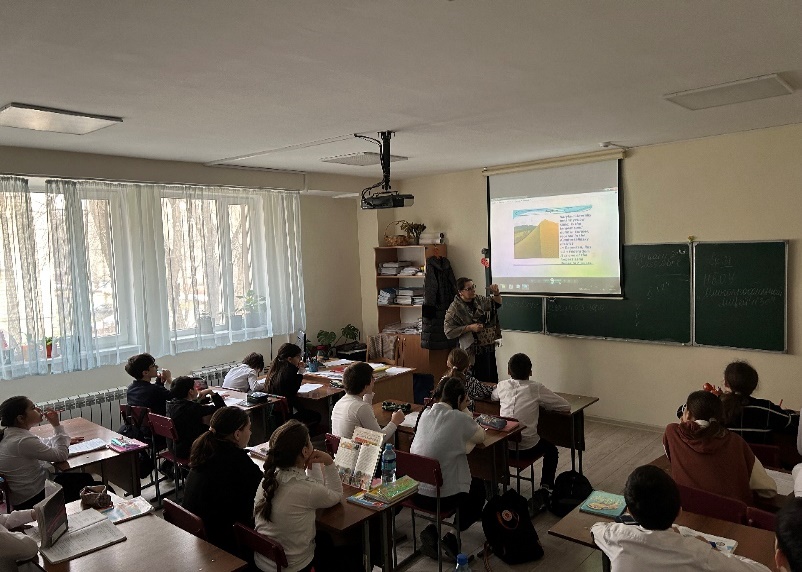 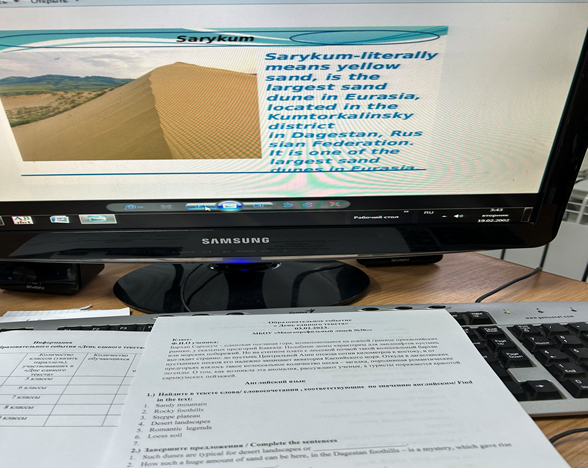 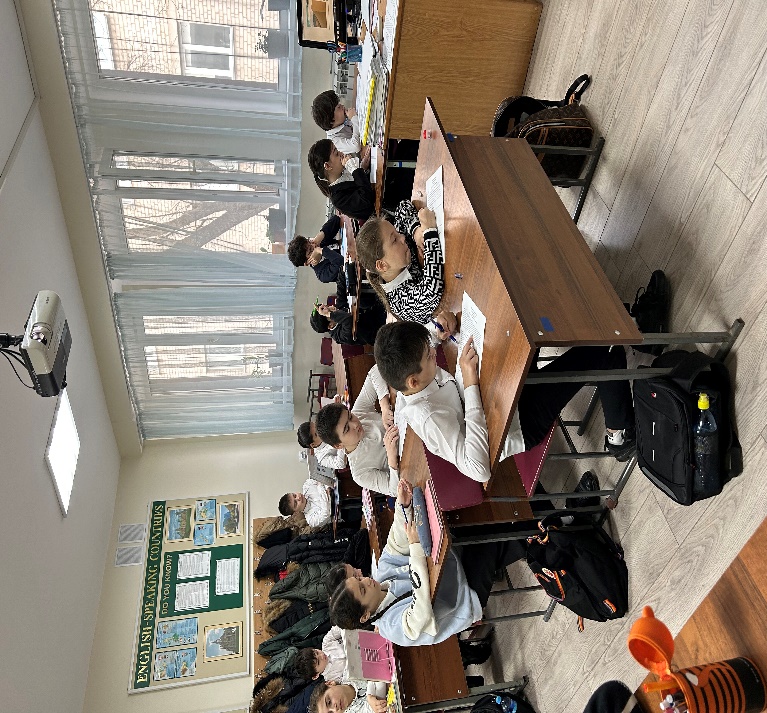 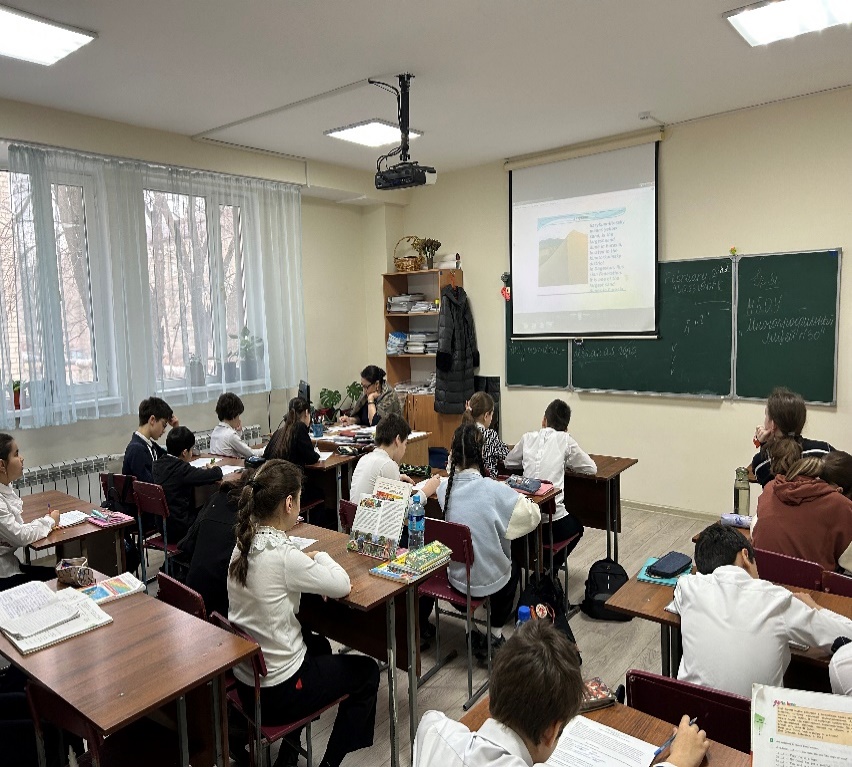 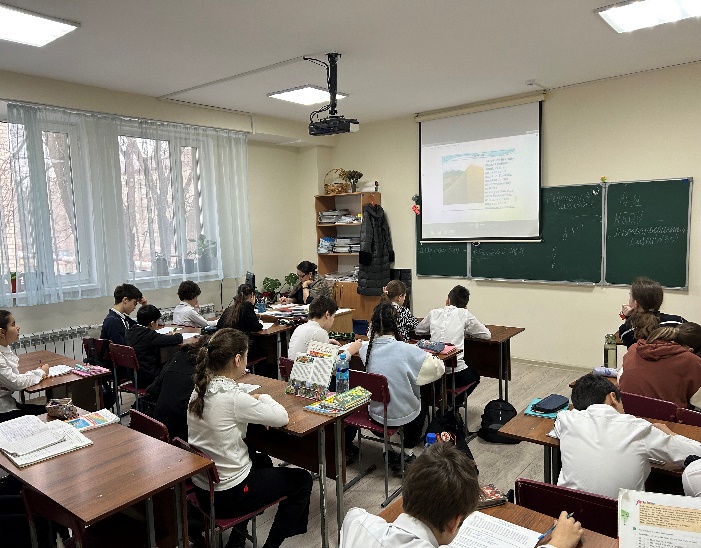 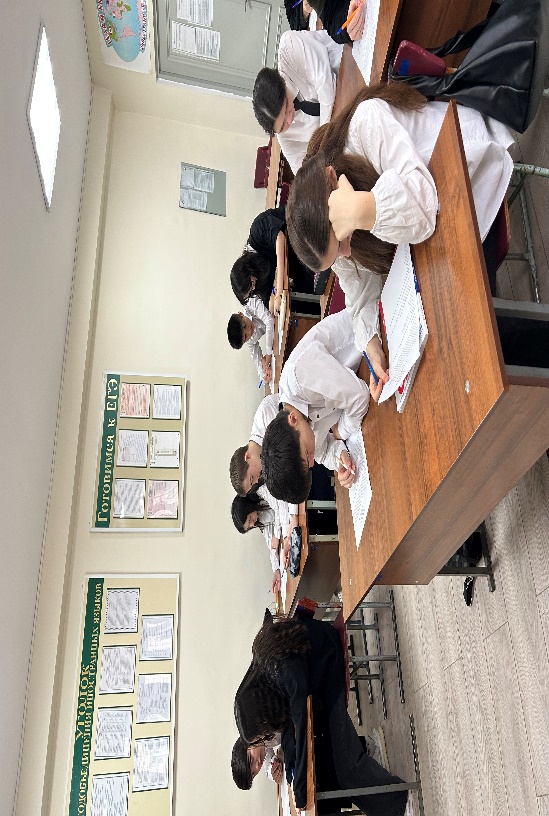 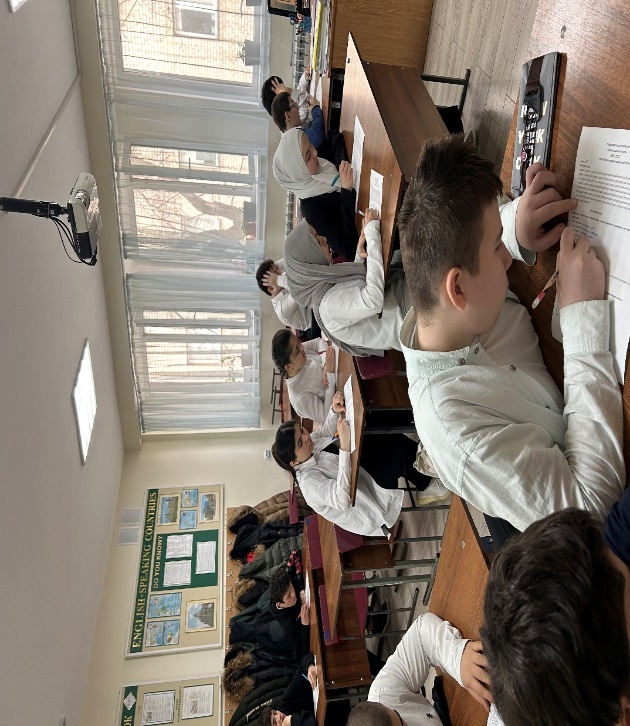 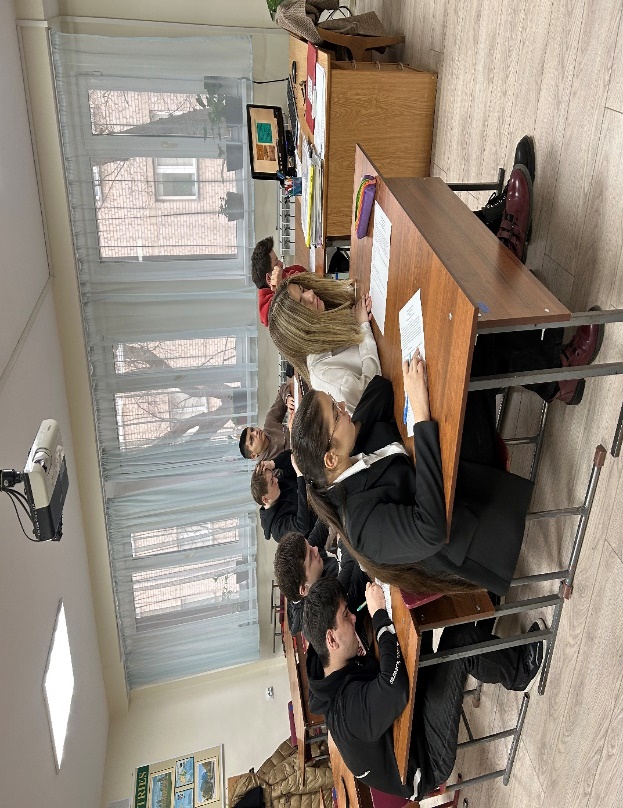 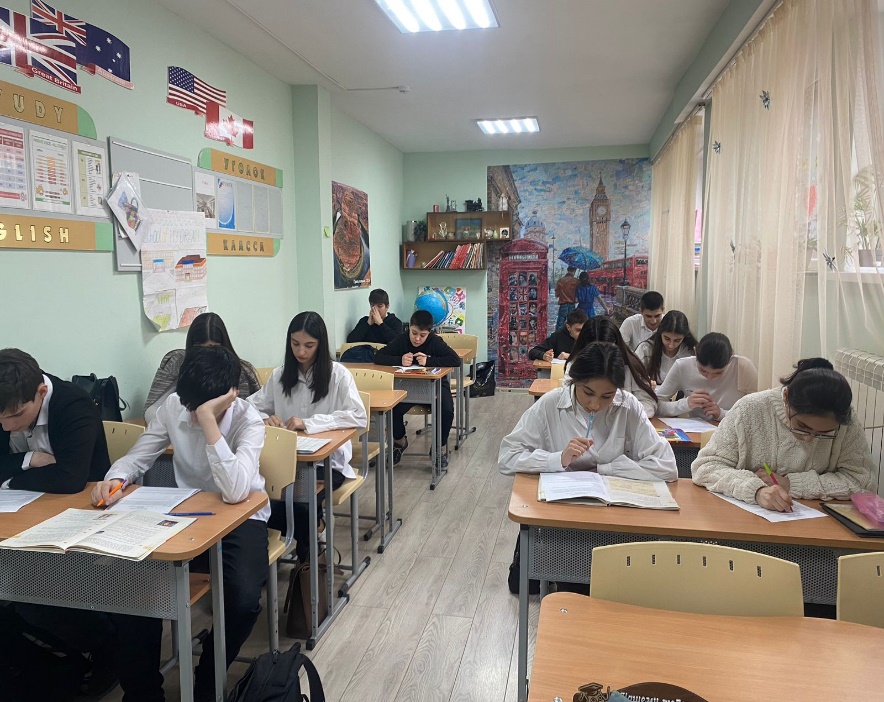 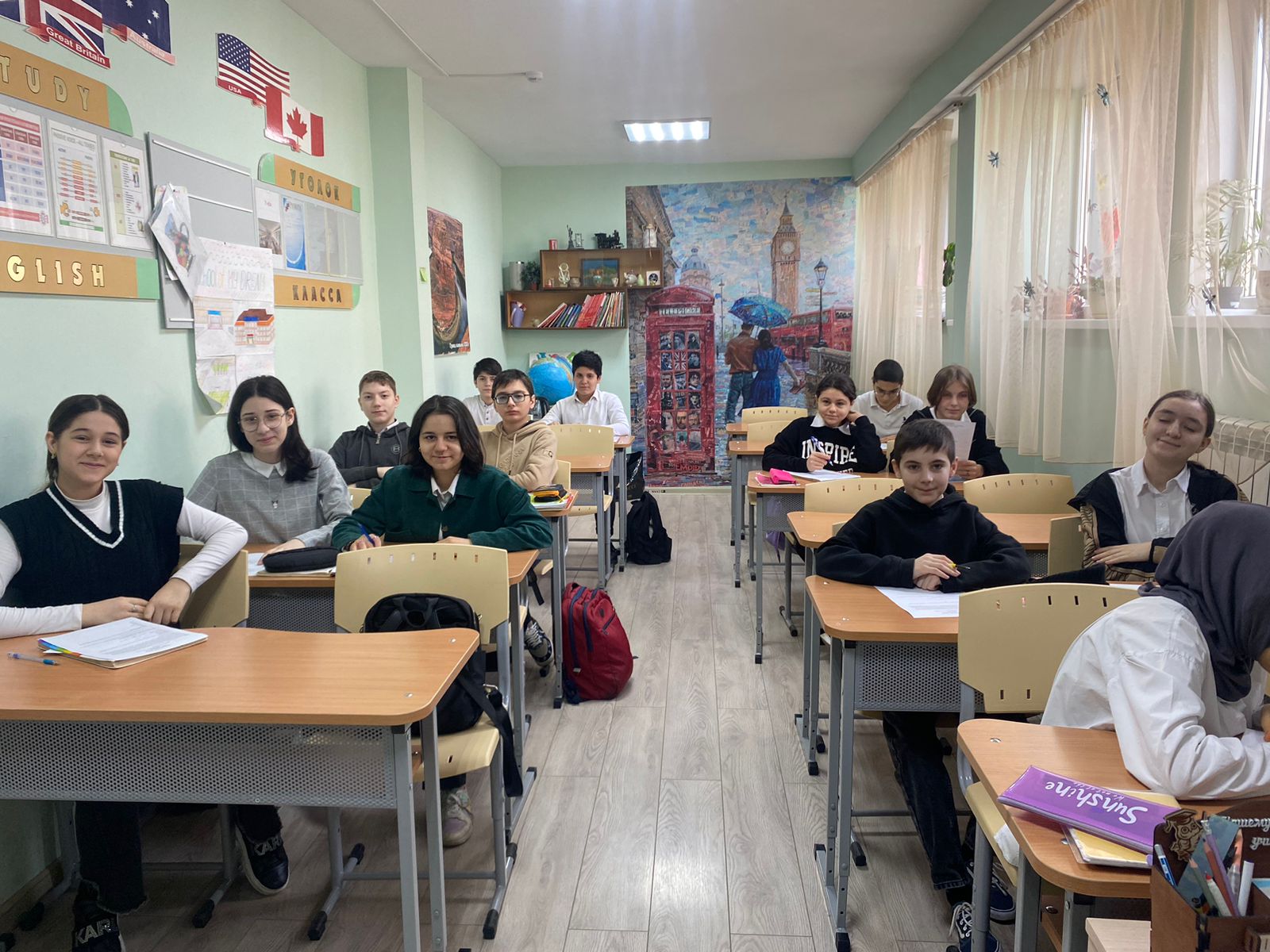 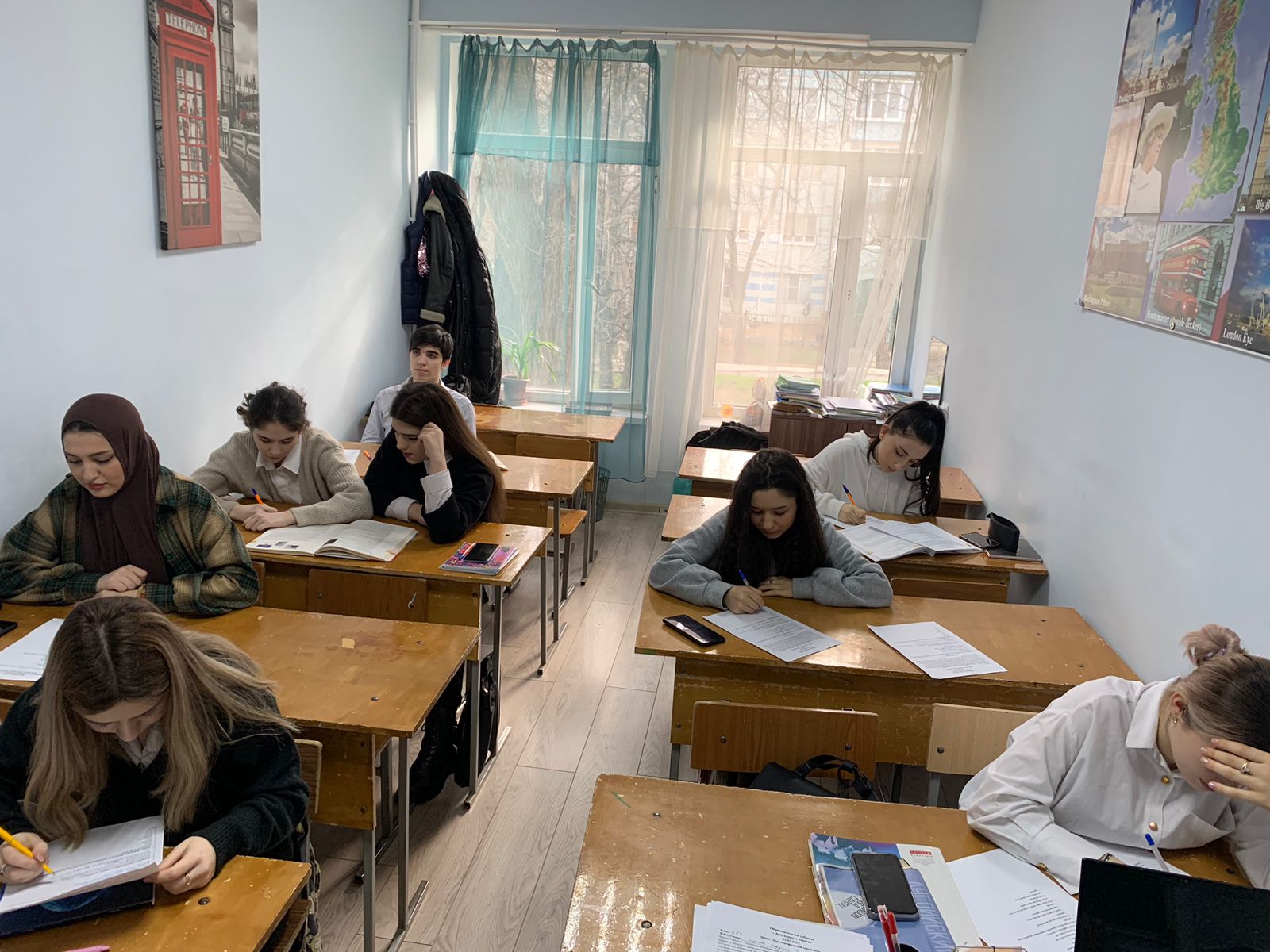 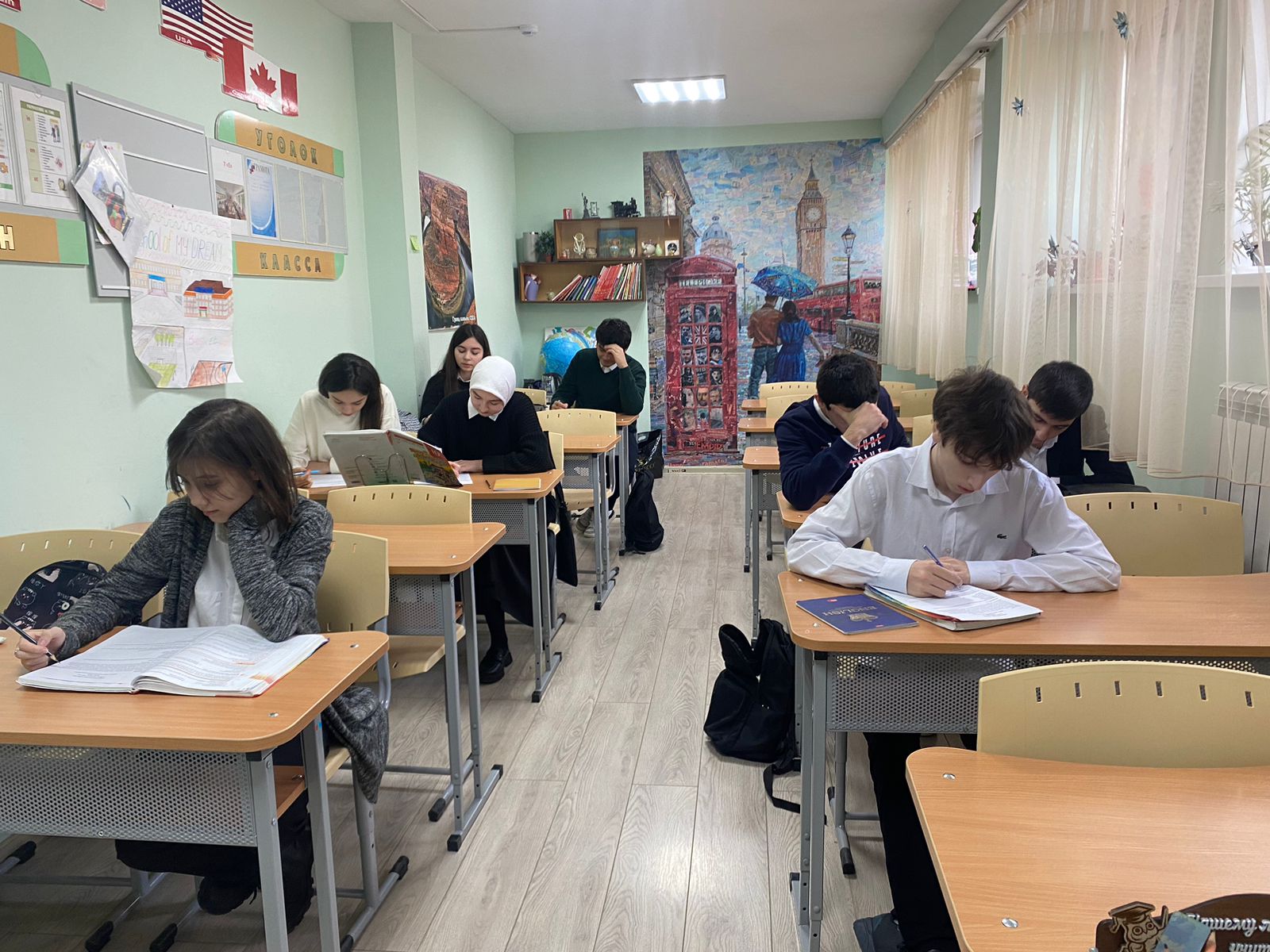 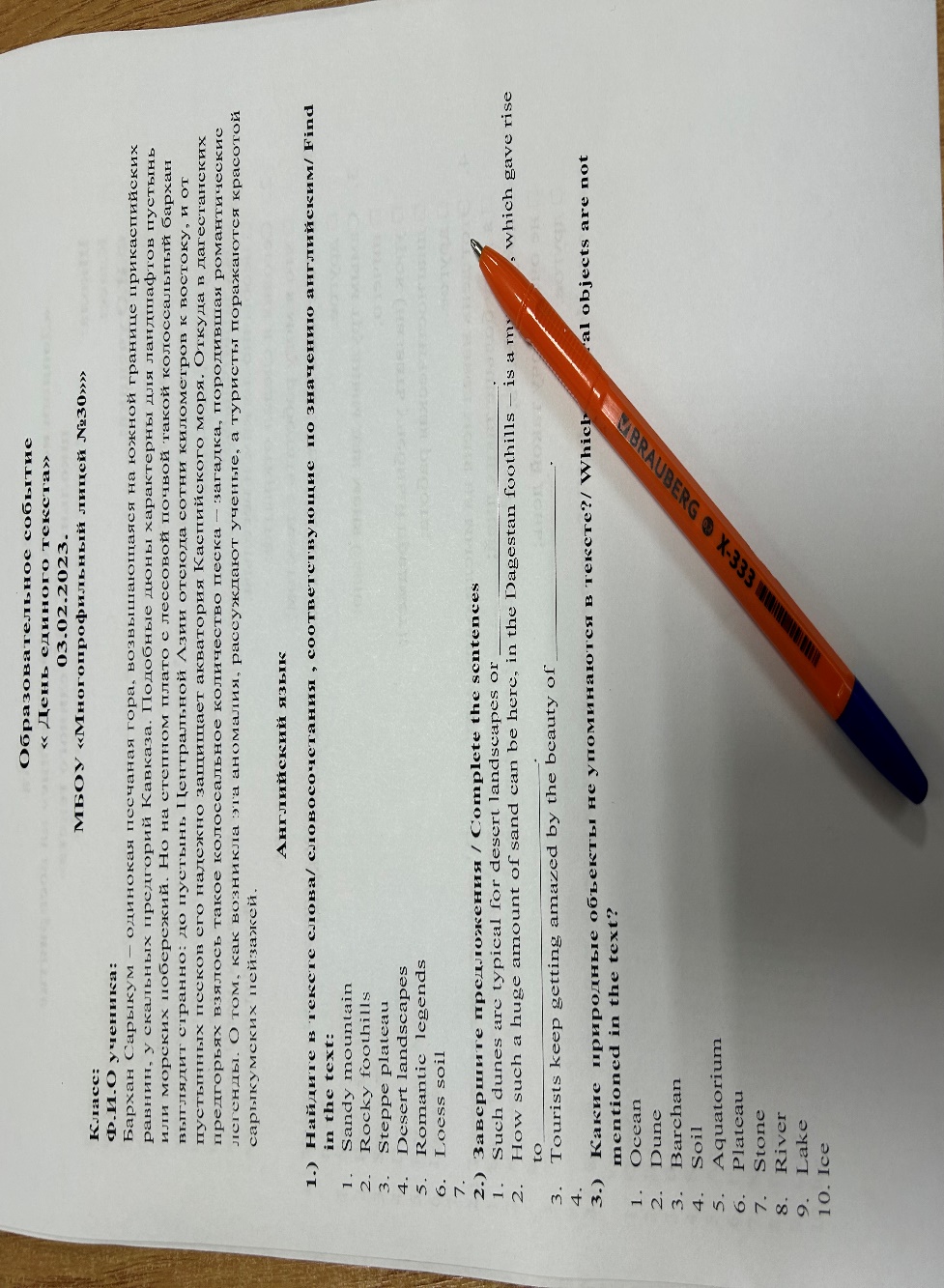 Рефлексивная анкета«Допиши незаконченное предложение» на восприятие школьников «Дня единого текста»1.	Этот день показался мне:  интересным, поучительным;  трудным и скучным; впечатлительным; необычно легким и веселым. 2.	Сегодня я сделал открытие:  что я могу работать с текстом;  что я знаю об исторических памятниках родного края;  другое. 3.	Самым трудным для меня было:  ничего;  урок (назвать учебный предмет); диагностическая работа;  другое. Этот день навел меня на мысли о том, что:  я хочу больше таких дней;  хочу почитать;  не очень хочу такой день;  другое.Информацияо проведении образовательного события «День единого текста»  Отчет составила  руководитель ШМО иностранных языков:  Мамедбегова Лаура ДжабраиловнаМуниципалитет Школа Количество классов (указать параллель), участвовавших в «Дне единого текста»Количество обучающихсяКоличество учителей, проводивших урок в «День единого текста»МБОУ«Многопрофильный лицей №30»5 классы191МБОУ«Многопрофильный лицей №30»6 классы382МБОУ«Многопрофильный лицей №30»7 классы292МБОУ«Многопрофильный лицей №30»8 классы442МБОУ«Многопрофильный лицей №30»9 классы171МБОУ«Многопрофильный лицей №30»10 классы323МБОУ«Многопрофильный лицей №30»11 классы241